§2138.  Office paper recycling program1.  Office paper recycling mandated.  Any person employing 15 or more people at a site within the State shall implement an office paper and corrugated cardboard recycling program.A.    [PL 1995, c. 465, Pt. A, §56 (RP); PL 1995, c. 465, Pt. C, §2 (AFF).]B.    [PL 1995, c. 465, Pt. A, §56 (RP); PL 1995, c. 465, Pt. C, §2 (AFF).]C.    [PL 1995, c. 465, Pt. A, §56 (RP); PL 1995, c. 465, Pt. C, §2 (AFF).]The department may provide technical and marketing assistance and direction to entities within the State to assist with meeting this requirement.  Municipalities and regional associations may assist employers in attaining the objectives of this section.[PL 2011, c. 655, Pt. GG, §36 (AMD); PL 2011, c. 655, Pt. GG, §70 (AFF).]2.  Office paper.  For the purposes of this section, "office paper" includes, but is not limited to, ledger, computer and bond paper.[PL 1989, c. 585, Pt. A, §7 (NEW); PL 1989, c. 585, Pt. A, §7 (NEW).]3.  Certification of tax credit. [PL 2011, c. 548, §34 (RP).]4.  Technical and financial assistance programs. [PL 1995, c. 465, Pt. A, §56 (RP); PL 1995, c. 465, Pt. C, §2 (AFF).]5.  Industrial waste reduction. [PL 1995, c. 465, Pt. A, §56 (RP); PL 1995, c. 465, Pt. C, §2 (AFF).]6.  Beneficial use of office paper. [PL 1995, c. 465, Pt. A, §56 (RP); PL 1995, c. 465, Pt. C, §2 (AFF).]SECTION HISTORYPL 1989, c. 585, §A7 (NEW). PL 1991, c. 492, §4 (AMD). PL 1995, c. 465, §A56 (AMD). PL 1995, c. 465, §C2 (AFF). PL 1995, c. 656, §A41 (AMD). PL 2011, c. 548, §34 (AMD). PL 2011, c. 655, Pt. GG, §36 (AMD). PL 2011, c. 655, Pt. GG, §70 (AFF). The State of Maine claims a copyright in its codified statutes. If you intend to republish this material, we require that you include the following disclaimer in your publication:All copyrights and other rights to statutory text are reserved by the State of Maine. The text included in this publication reflects changes made through the First Regular and First Special Session of the 131st Maine Legislature and is current through November 1, 2023
                    . The text is subject to change without notice. It is a version that has not been officially certified by the Secretary of State. Refer to the Maine Revised Statutes Annotated and supplements for certified text.
                The Office of the Revisor of Statutes also requests that you send us one copy of any statutory publication you may produce. Our goal is not to restrict publishing activity, but to keep track of who is publishing what, to identify any needless duplication and to preserve the State's copyright rights.PLEASE NOTE: The Revisor's Office cannot perform research for or provide legal advice or interpretation of Maine law to the public. If you need legal assistance, please contact a qualified attorney.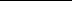 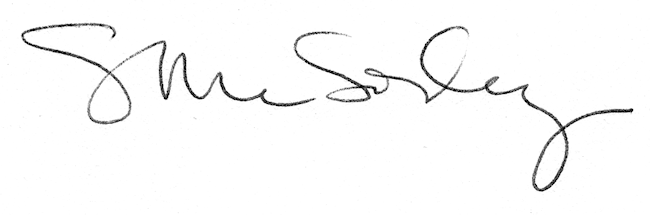 